DEPARTMENT OF TRANSPORTATION  DEVELOPMENT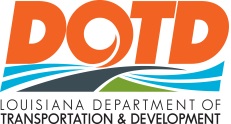 EXPROPRIATION FILE CHECKLISTState Project: Fed #: Route:  ParishPARCEL(S):	OWNER(S):	Required Documentation	Right of Way Clear Date: 	Parcel Description(s)	Parcel Description has been checked to ensure it matches the Right of Way Maps sheet(s); if not, contact Location and Survey for resolution.	Right of Way Maps and Construction Plans are on Projectwise; if not, transmit maps and plans with expropriation file.	Negotiator’s summary report and ownership log of contacts.	Just compensation letter	Appraisal Review Sheet	Final Notice Letter	All title work	Number of relocations: 	Any sales which were signed.	Any correspondence.	Any Administrative Settlement	Request for Initial Court Deposit:  and $50 Expropriation Filing Fee.